A l’époque des pharaons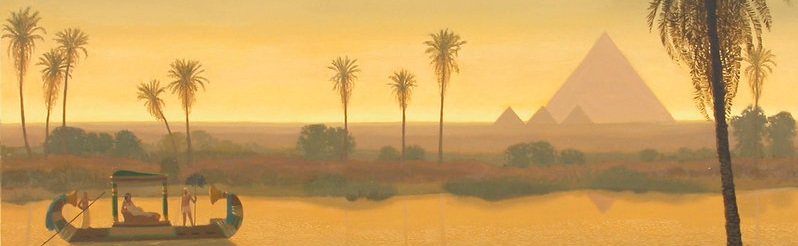 A l’époque des pharaonsA l’époque des pharaonsA l’époque des pharaonsA l’époque des pharaonsA l’époque des pharaonsÉcris la réponse sur ton cahier en faisant une phrase :Pourquoi Séthi se réveille-t-il ?À quoi ressemble Séthi ?Pourquoi la mère de Séthi est-elle en train de préparer beaucoup de choses ?Écris la réponse sur ton cahier en faisant une phrase :Pourquoi Séthi aime-t-il discuter avec Ahmose ?Pourquoi Séthi est-il obligé de s’arrêter un moment ?Pourquoi les égyptiens mettent-ils de petites statues dans leur tombe ?Écris la réponse sur ton cahier en faisant une phrase :Avec quoi Séthi écrit-il à l’école ?Que sont les hiéroglyphes ?Pourquoi être scribe est un bon métier ?Écris la réponse sur ton cahier en faisant une phrase :Pourquoi le maître dit-il aux enfants que l’école est terminée pour aujourd’hui ?Pourquoi Séthi trouve-t-il le temple mystérieux ?À quelle fête correspond la fête d’Opet pour nous ?Écris la réponse sur ton cahier en faisant une phrase :Pourquoi y a-t-il beaucoup de gens au bord du Nil ?Pourquoi les paysans ne sont-ils pas en train de s’occuper des champs ?Pourquoi Séthi hurle-t-il de toutes ses forces ?Écris la réponse sur ton cahier en faisant une phrase :Pourquoi Séthi se faufile-t-il discrètement dans la fête ?Pourquoi le temple de la reine va-t-il être très beau ?Pourquoi Séthi a-t-il de la chance de vivre en Égypte selon Thotmès ?